2020年 《中 国 安 全 科 学 学 报》征 订 单（回 执）注：请在相应的交款方式□内打“√”。操作流程：1 请填写此回执，发送至邮箱：csstlp@263.net。2请按以下方式汇款，备注里写明“征订期刊”。3 致电编辑部（石老师），确认我部已收到回执。联系电话：010-64464783。汇款方式：1 银行汇款户名：中国职业安全健康协会银行账号：0200006309026400165 开户行：中国工商银行股份有限公司北京惠新支行2扫码付款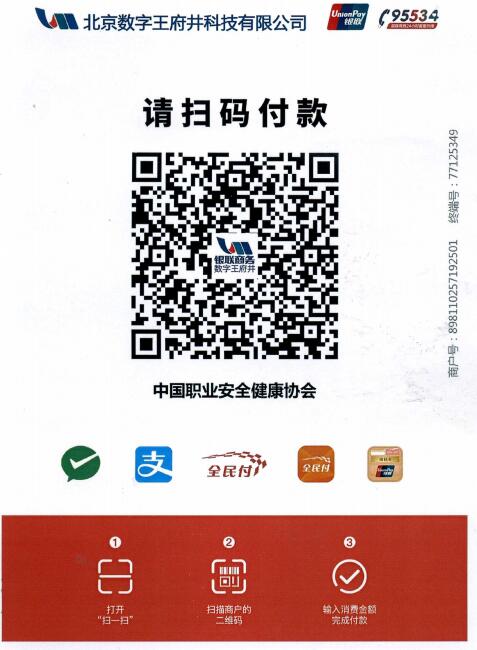 订阅单位电话电话详细地址邮编邮编联 系 人交款方式：□银行  □支付宝（微信）交款方式：□银行  □支付宝（微信）交款方式：□银行  □支付宝（微信）交款方式：□银行  □支付宝（微信）交款方式：□银行  □支付宝（微信）资 料 名 称资 料 名 称资 料 名 称单  价单  价订 阅 数 量订 阅 数 量金 额（元）金 额（元）2020年《中国安全科学学报》月刊2020年《中国安全科学学报》月刊2020年《中国安全科学学报》月刊480.00元/套480.00元/套套套2019年《中国安全科学学报》月刊2019年《中国安全科学学报》月刊2019年《中国安全科学学报》月刊480.00元/套480.00元/套套套汇款总金额（大写）汇款总金额（大写）万    仟     佰     拾     元整万    仟     佰     拾     元整万    仟     佰     拾     元整万    仟     佰     拾     元整万    仟     佰     拾     元整万    仟     佰     拾     元整万    仟     佰     拾     元整发票抬头发票抬头税号税号发票类型发票类型需要专票请说明，否则默认为普票。需要专票请说明，否则默认为普票。需要专票请说明，否则默认为普票。需要专票请说明，否则默认为普票。需要专票请说明，否则默认为普票。需要专票请说明，否则默认为普票。需要专票请说明，否则默认为普票。发票邮寄地址发票邮寄地址是否与期刊邮寄地址相同，不同请此处提供发票邮寄地址，我部无法提供电子发票。是否与期刊邮寄地址相同，不同请此处提供发票邮寄地址，我部无法提供电子发票。是否与期刊邮寄地址相同，不同请此处提供发票邮寄地址，我部无法提供电子发票。是否与期刊邮寄地址相同，不同请此处提供发票邮寄地址，我部无法提供电子发票。是否与期刊邮寄地址相同，不同请此处提供发票邮寄地址，我部无法提供电子发票。是否与期刊邮寄地址相同，不同请此处提供发票邮寄地址，我部无法提供电子发票。是否与期刊邮寄地址相同，不同请此处提供发票邮寄地址，我部无法提供电子发票。